Домашнее задание для от 3 ДОП от 4.02.22.Квинтовый круг тональностей: A-dur / f-moll.Повторили тему виды ладов:Натуральный;Гармонический;Мелодический.ФотоНужно построить все виды в тональностях A-dur, f-moll и главные трезвучия только в натуральном виде. Образец выполнения: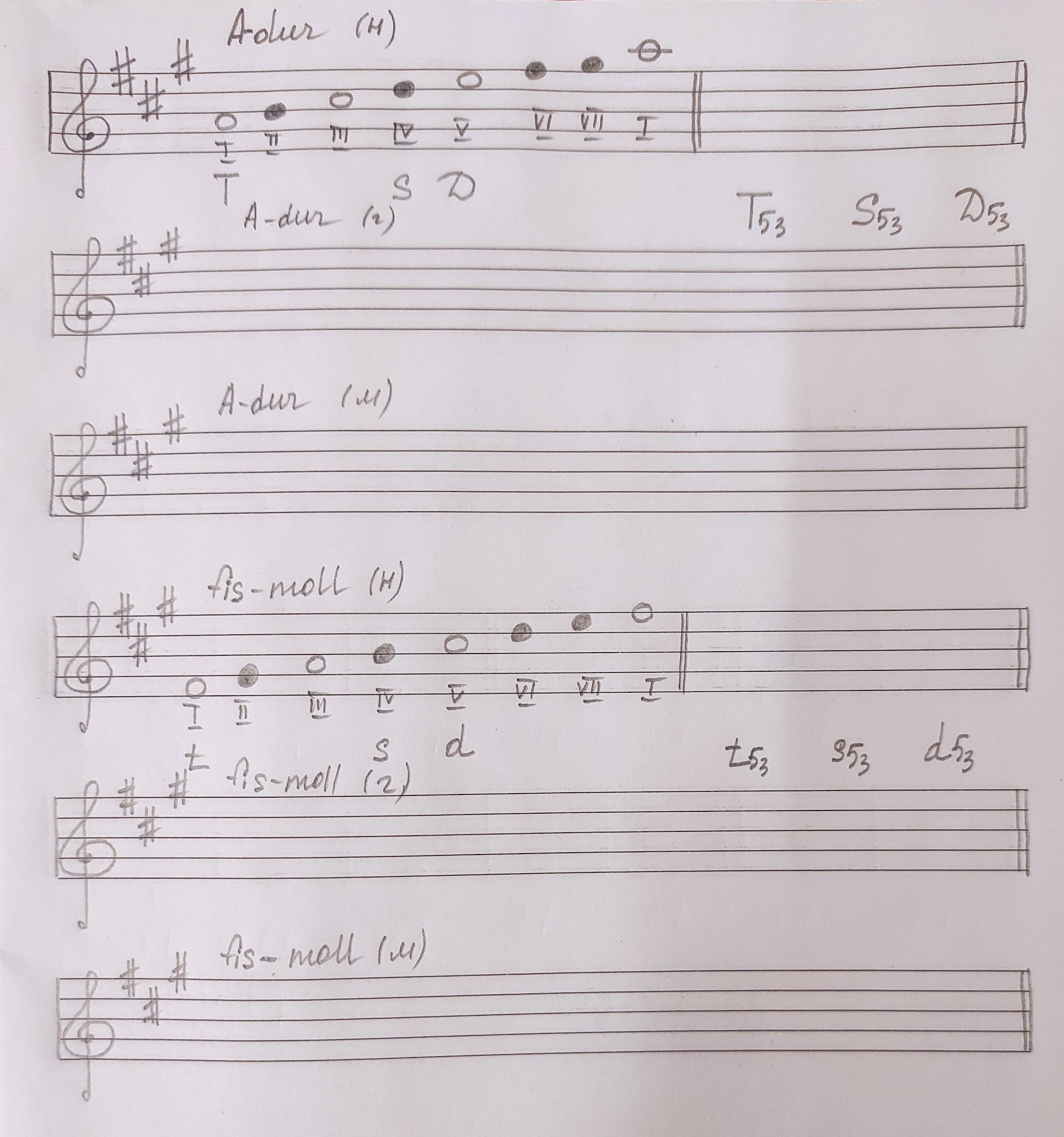 Теория:Гармонический dur: понижается VI  ст.Мелодический dur: при движении вверх звучит как натуральный, при движении вниз понимаются VI, VII ст.Гармонический moll: повышается VII ст.Мелодический moll: при движении вверх повышаются VI,  VII ступени, при движении вниз звучит как натуральный.Попевки на интервалы.ВидеоСдать только квинту.Играть на ф-но, петь со словами / петь нотами. Запомнить характерное звучание каждого интервала.Новая попевка:Чистая квинта (ч5):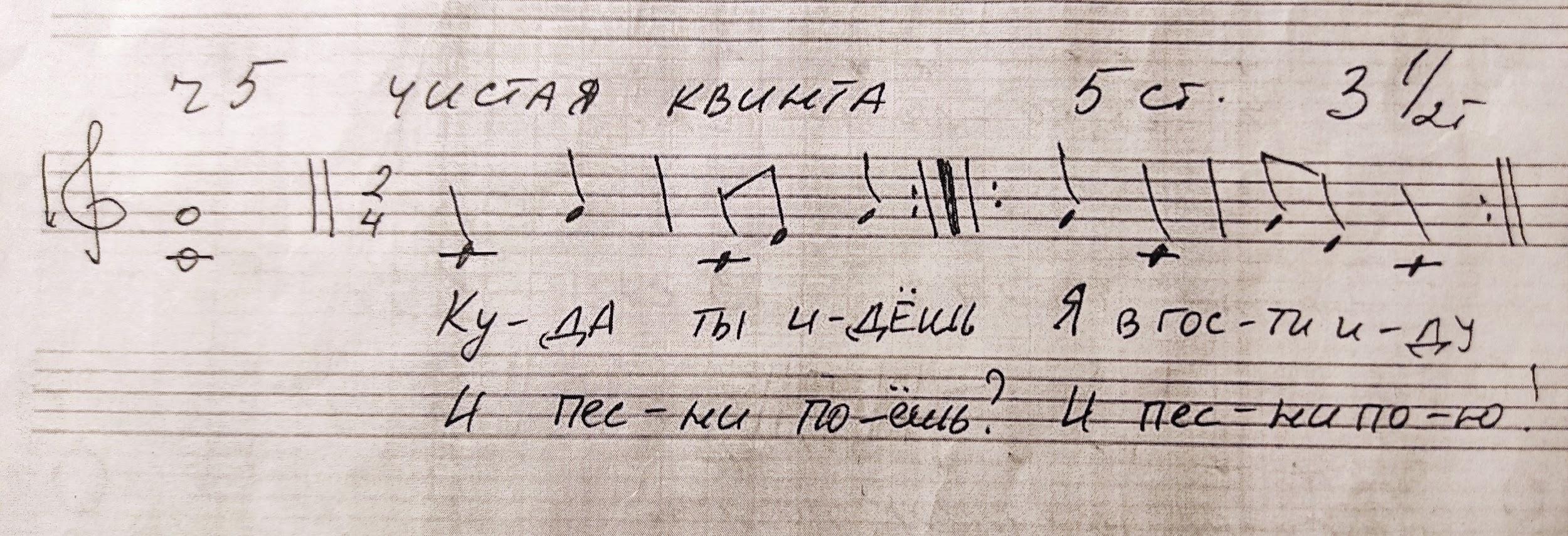 Старое здание:Большая секунда (б2):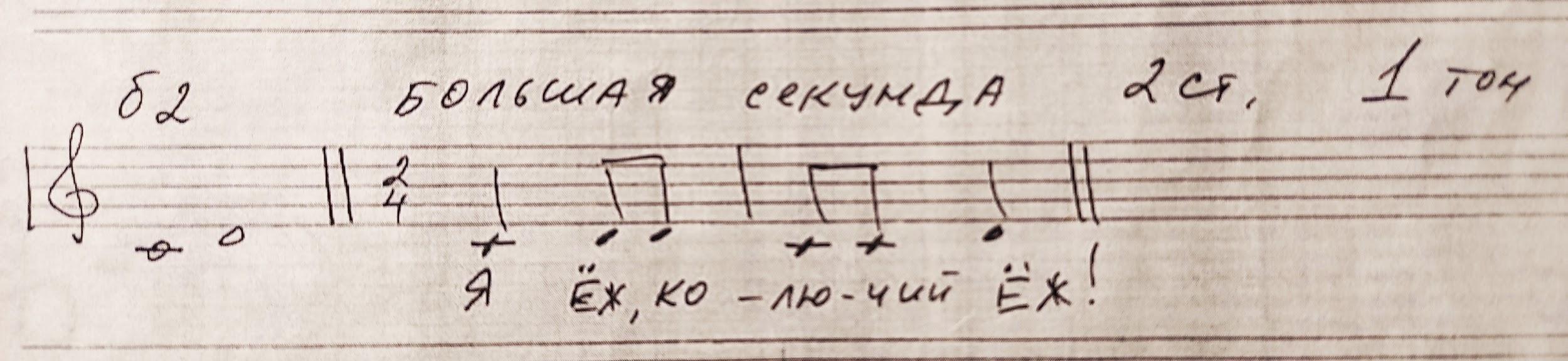 Малая секунда (м2):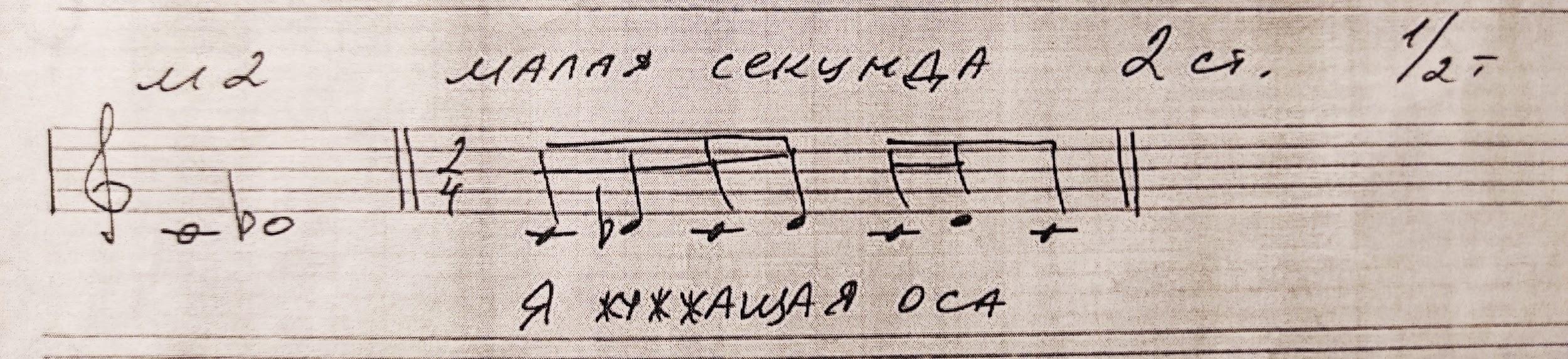 Большая терция (б3):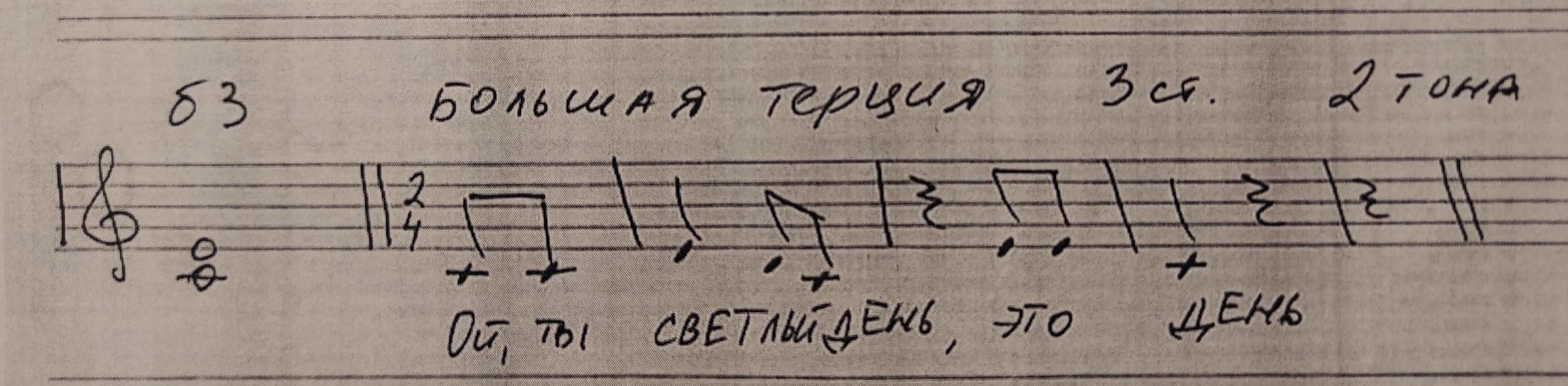 Малая терция (м3):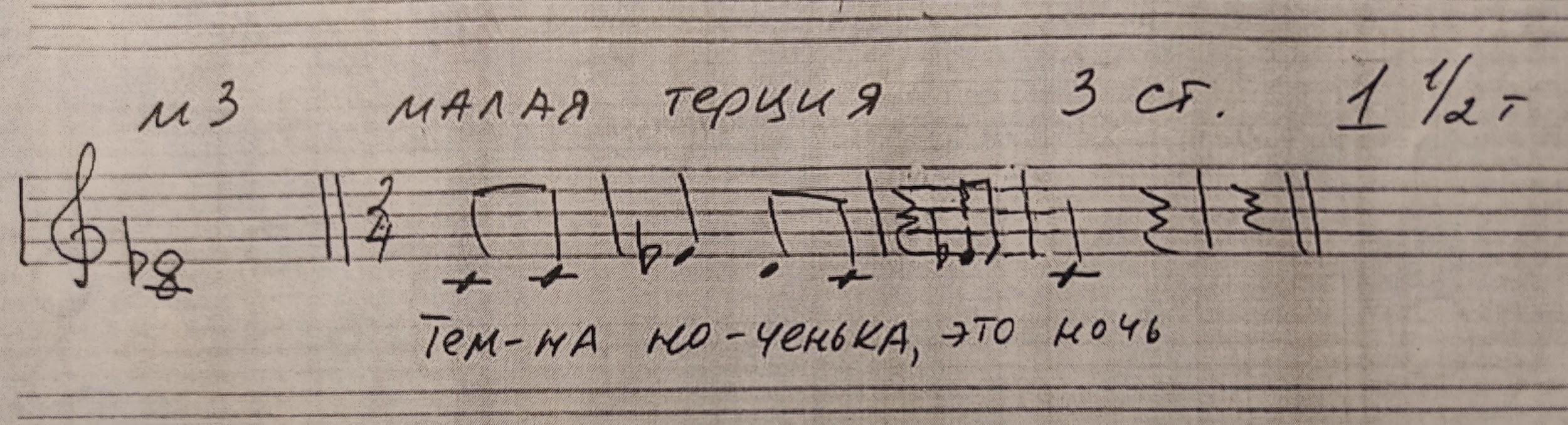 Чистая кварта (ч4):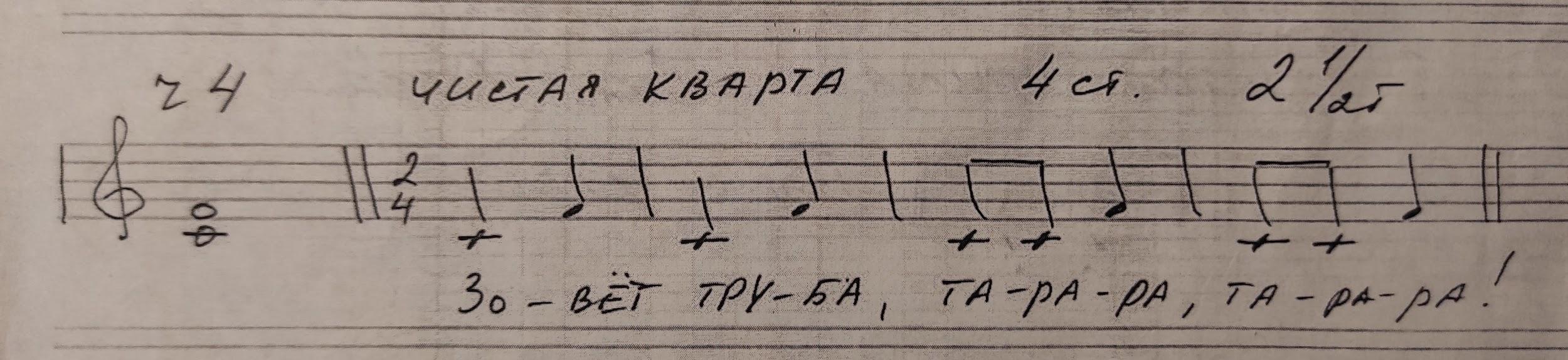 Все домашние задания отправляйте мне на рабочую почту: n.kotyunia.distant@gmail.com